Agreement to Negotiate a LicenseThis Agreement to negotiate a license, effective _____________, ____ ("Effective Date"), is between the Board of Regents ("BOARD") of The University of Texas System ("SYSTEM"), an agency of the State of Texas, whose address is 210 West 7th Street, Austin, Texas 78701, on behalf of ____________________ ("UNIVERSITY"), whose address is ___________________, and ____________________ ("COMPANY"), located at _______________________________.NOW, THEREFORE, in consideration of the mutual covenants and premises herein contained, the parties agree as follows: The parties wish to set forth the conditions under which they will negotiate a license in good faith for the technology described in Exhibit A ("Technology") such license to be effective no later than 180 days from the Effective Date (the "Term").During the Term, BOARD will not pursue any license agreements relating to the Technology in the field of __________________ with any other organization, commercial entity, private business, or individual.Within 60 days from the Effective Date, COMPANY will submit a plan acceptable to UNIVERSITY for securing third party funding for further development of the Technology.BOARD, UNIVERSITY, and COMPANY will begin to negotiate a license within 30 days after company’s receipt of the funding or by the end of the Term, whichever is sooner. COMPANY agrees to submit to BOARD and UNIVERSITY plans for commercializing the Technology when the negotiations begin.The parties wish to negotiate a license that grants COMPANY an exclusive, royalty-bearing, worldwide license, with the right to grant sublicenses, to use the Technology to manufacture, have manufactured, use, sell, import, and/or offer for sale licensed products or methods for use within a certain field.This license will include at least the following provisions: reimbursement to UNIVERSITY of all domestic and foreign patent expenses to date, if any;payment of future expenses; payment of an up-front license fee; payment of a running royalty rate;milestone payments if appropriate;diligence requirements for commercializing the Technology; andindemnification, confidentiality, and publication provisions and other reasonable and customary terms in a license agreement, all in conformity with the Constitution, the laws of the State of Texas and BOARD'S Rules and Regulations.COMPANY agrees to pay BOARD $____________(the "Fee") due and payable when this Agreement is signed by COMPANY. Company further agrees to reimburse BOARD for all patent expenses that become due during the Term.The parties will treat each other's confidential information as follows:BOARD and COMPANY each agree that all information contained in documents marked "confidential" and forwarded to one by the other (1) are to be received in strict confidence, (2) used only for the purposes of this Agreement, and (3) not disclosed by the recipient party, its agents or employees without the prior written consent of the other party, except to the extent that the recipient party can establish competent written proof that such information: was in the public domain at the time of disclosure;later became part of the public domain through no act or omission of the recipient party, it’s employees, agents, successors or assigns;was lawfully disclosed to the recipient party by a third party having the right to disclose it;was already known by the recipient party at the time of disclosure;was independently developed by the recipient; oris required by law or regulation to be disclosed.Each party’s obligation of confidence hereunder shall be fulfilled by using at least the same degree of care with the other party’s confidential information as it uses to protect its own confidential information. This obligation shall exist while this Agreement is in force and for a period of 3 years thereafter.BOARD recognizes and agrees that COMPANY may from time-to-time need to enter into related confidentiality agreements with third parties. COMPANY agrees that confidential information will not be disclosed to third parties unless a confidentiality agreement has been fully executed between COMPANY and the third party. Such confidentiality agreement will be at least as restrictive as the sample agreement set forth in Exhibit B. COMPANY agrees to provide BOARD a copy of all confidentiality agreements within 30 days of their execution. 
IN WITNESS WHEREOF, parties hereto have caused their duly authorized representatives to execute this Agreement.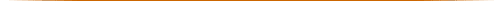 Exhibit ATechnologyExhibit BSample Confidentiality AgreementBOARD OF REGENTS OF THE
UNIVERSITY OF TEXAS SYSTEM By_______________________________Name:____________________________
Chief Administrative Officer or DesigneeDate:_______________ (COMPANY) _______________________By__________________________________Name:_______________________________Title: ________________________________Date:_______________ Approved as to Content: By________________________________Name:_____________________________Date:________________ 